                                                             Second Degree (5-Semester) Plan of Study 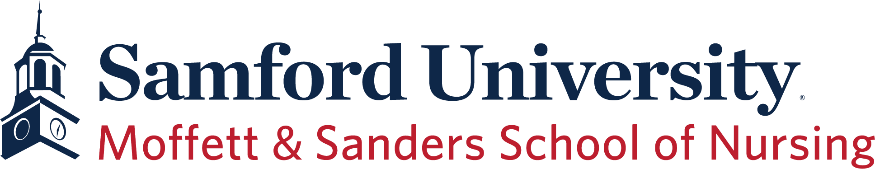                                     VETERANS SECOND DEGREE B.S.N. PLAN OF STUDYSecond Degree (5-Semester) Plan of StudyVETERANS SECOND DEGREE B.S.N. PLAN OF STUDYThe following course equivalents must be successfully completed. UCBF and Math Statistics may be transferred in OR taken during the program.All required science courses must have been completed within the last five years.Total Program Credits Required: 102-109Prerequisite Course RequirementsFall 1Spring 1Fall 2Spring 2Fall 3The following courses may be transferred from another institution:General Education: Natural Sciences/Applied Sciences (21-29 Credits)Mathematics/College Algebra or higher, MATH 110 or MATH 130 or MATH 150 (3-4 Credits)Statistics MATH 210 (3-4 Credits)Anatomy- BIOL 217 (4 Credits) (face to face lab)Physiology- BIOL 218 (4 Credits)Microbiology- BIOL 225 (3-4 Credits)Chemistry- CHEM 108/CHEM 109 (4 Credits) OR CHEM 205/206 (5 Credits)Social Sciences: 6-8 CreditsGeneral Psychology- PSYC 101 (3-4 Credits)Life-Span Development Psychology- PSYC 205 (3-4 Credits)Humanities: 3-4 CreditsReligion, Old or New Testament- UCBF (3-4 Credits) NURS 241Health Assessment4 CreditsNURS 381Foundations for Clinical Nursing Practice8 CreditsNURS 383Nursing Process in Adult Health8 CreditsNURS 452Childrearing Family5 CreditsNURS 454Principles of Leadership and Management in Nursing3 CreditsThe following courses may be transferred from another institution:General Education: Natural Sciences/Applied Sciences (21-29 Credits)Mathematics/College Algebra or higher, MATH 110 or MATH 130 or MATH 150 (3-4 Credits)Statistics MATH 210 (3-4 Credits)Anatomy- BIOL 217 (4 Credits) (face to face lab)Physiology- BIOL 218 (4 Credits)Microbiology- BIOL 225 (3-4 Credits)Chemistry- CHEM 108/CHEM 109 (4 Credits) OR CHEM 205/206 (5 Credits)Social Sciences: 6-8 CreditsGeneral Psychology- PSYC 101 (3-4 Credits)Life-Span Development Psychology- PSYC 205 (3-4 Credits)Humanities: 3-4 CreditsReligion, Old or New Testament- UCBF (3-4 Credits)NURS 222Professional Nursing Practice2 CreditsNURS 332Pharmacology in Nursing3 CreditsNURS 351Childbearing Family5 CreditsNURS 460Principles of Critical Care Nursing6 CreditsNURS 451Community Health Nursing5 CreditsThe following courses may be transferred from another institution:General Education: Natural Sciences/Applied Sciences (21-29 Credits)Mathematics/College Algebra or higher, MATH 110 or MATH 130 or MATH 150 (3-4 Credits)Statistics MATH 210 (3-4 Credits)Anatomy- BIOL 217 (4 Credits) (face to face lab)Physiology- BIOL 218 (4 Credits)Microbiology- BIOL 225 (3-4 Credits)Chemistry- CHEM 108/CHEM 109 (4 Credits) OR CHEM 205/206 (5 Credits)Social Sciences: 6-8 CreditsGeneral Psychology- PSYC 101 (3-4 Credits)Life-Span Development Psychology- PSYC 205 (3-4 Credits)Humanities: 3-4 CreditsReligion, Old or New Testament- UCBF (3-4 Credits)NURS 210Medication Dosage Calculation for Nurses1 CreditNURS 344Psychiatric Mental Health Nursing4 CreditsNURS 232*Statistics for Health Care Professionals3 Credits*Must be taken this semester if not transferred inNURS 335Research Basic to Nursing Interventions3 CreditsNURS 422Senior Seminar3 CreditsThe following courses may be transferred from another institution:General Education: Natural Sciences/Applied Sciences (21-29 Credits)Mathematics/College Algebra or higher, MATH 110 or MATH 130 or MATH 150 (3-4 Credits)Statistics MATH 210 (3-4 Credits)Anatomy- BIOL 217 (4 Credits) (face to face lab)Physiology- BIOL 218 (4 Credits)Microbiology- BIOL 225 (3-4 Credits)Chemistry- CHEM 108/CHEM 109 (4 Credits) OR CHEM 205/206 (5 Credits)Social Sciences: 6-8 CreditsGeneral Psychology- PSYC 101 (3-4 Credits)Life-Span Development Psychology- PSYC 205 (3-4 Credits)Humanities: 3-4 CreditsReligion, Old or New Testament- UCBF (3-4 Credits)NURS 243Pathophysiology4 CreditsNURS 438Clinical Preceptorship4 CreditsThe following courses may be transferred from another institution:General Education: Natural Sciences/Applied Sciences (21-29 Credits)Mathematics/College Algebra or higher, MATH 110 or MATH 130 or MATH 150 (3-4 Credits)Statistics MATH 210 (3-4 Credits)Anatomy- BIOL 217 (4 Credits) (face to face lab)Physiology- BIOL 218 (4 Credits)Microbiology- BIOL 225 (3-4 Credits)Chemistry- CHEM 108/CHEM 109 (4 Credits) OR CHEM 205/206 (5 Credits)Social Sciences: 6-8 CreditsGeneral Psychology- PSYC 101 (3-4 Credits)Life-Span Development Psychology- PSYC 205 (3-4 Credits)Humanities: 3-4 CreditsReligion, Old or New Testament- UCBF (3-4 Credits)*Religion must be taken this semester if not transferred inNURS 438Clinical Preceptorship4 CreditsThe following courses may be transferred from another institution:General Education: Natural Sciences/Applied Sciences (21-29 Credits)Mathematics/College Algebra or higher, MATH 110 or MATH 130 or MATH 150 (3-4 Credits)Statistics MATH 210 (3-4 Credits)Anatomy- BIOL 217 (4 Credits) (face to face lab)Physiology- BIOL 218 (4 Credits)Microbiology- BIOL 225 (3-4 Credits)Chemistry- CHEM 108/CHEM 109 (4 Credits) OR CHEM 205/206 (5 Credits)Social Sciences: 6-8 CreditsGeneral Psychology- PSYC 101 (3-4 Credits)Life-Span Development Psychology- PSYC 205 (3-4 Credits)Humanities: 3-4 CreditsReligion, Old or New Testament- UCBF (3-4 Credits)Total Credits11-15Total Credits15Total Credits13-16Total Credits14Total Credits15                                                                                                                                                                                                                                   General Education Credits: 34-41                                                                                                                                                                                                                                        Nursing Education Credits: 68                TOTAL CREDITS: 102-109                                                                                                                                                                                                                                   General Education Credits: 34-41                                                                                                                                                                                                                                        Nursing Education Credits: 68                TOTAL CREDITS: 102-109                                                                                                                                                                                                                                   General Education Credits: 34-41                                                                                                                                                                                                                                        Nursing Education Credits: 68                TOTAL CREDITS: 102-109                                                                                                                                                                                                                                   General Education Credits: 34-41                                                                                                                                                                                                                                        Nursing Education Credits: 68                TOTAL CREDITS: 102-109                                                                                                                                                                                                                                   General Education Credits: 34-41                                                                                                                                                                                                                                        Nursing Education Credits: 68                TOTAL CREDITS: 102-109                                                                                                                                                                                                                                   General Education Credits: 34-41                                                                                                                                                                                                                                        Nursing Education Credits: 68                TOTAL CREDITS: 102-109General Education Total required credits: 28-35Religion, Old or New Testament- UCBF 101 (Biblical Foundations) 4College Algebra or higher- MATH 110, MATH 130, or MATH 150 equivalent satisfy this requirement.4Statistics- MATH 210 equivalent3Introduction to Psychology- PSYC 101 (General Psychology) equivalent4Anatomy- BIOL 217 Human Anatomy for Allied Health Sciences equivalent4Physiology- BIOL 218 Human Physiology for Allied Health Sciences equivalent4Microbiology- BIOL 225 Microbiology for Allied Health Sciences equivalent4Introduction to Chemistry or higher- CHEM 108/CHEM 109 or CHEM 205/CHEM 2064Lifespan Developmental Psychology- PSYC 205 Life-Span Development equivalent4Nursing CoreTotal required credits: 68NURS 210 Medication Dosage Calc-Nurses1NURS 222 Professional Nursing Practice2NURS 241 Health Assessment4NURS 243 Pathophysiology4NURS 332 Pharmacology in Nursing3NURS 335 Research Basic to Nursing Interventions3NURS 344 Psychiatric Mental Health Nursing4NURS 351 Childbearing Family5NURS 381 Foundations for Clinical Nursing Practice 8NURS 383 Nursing Process in Adult Health8NURS 422 Senior Seminar3NURS 438 Clinical Preceptorship4NURS 451 Community Health in Nursing5NURS 452 The Childrearing Family5NURS 454 Principles of Leadership and Management in Nursing3NURS 460 Principles of Critical Care Nursing6